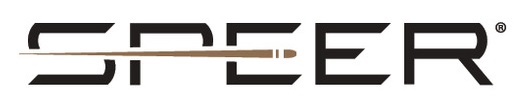 FOR IMMEDIATE RELEASE 		 		 Speer Ammunition Awarded Contract to Provide Duty Ammunition to the French PoliceLEWISTON, Idaho – January 30, 2023 – Speer Ammunition was recently awarded the French Police 9mm duty handgun ammunition contract for Speer 124-grain Gold Dot. The duty handgun contract will supply this agency for up to four years with an expected quantity of 20 million rounds.“We are extremely pleased with this prestigious contract award,” said Speer’s President Jason Vanderbrink. “It validates the high level of trust the international law enforcement agencies have with our extremely reliable and innovative products.” The Gold Dot ammunition will be fielded by the French National Police, the National Gendarmerie, Customs Police, and the Penitentiary Administration totaling more than 250,000 individuals.“The use of Gold Dot technology in this contract ammunition ensures the highest performance threshold and absolute confidence in performance,” said Vice President of Law Enforcement, Government, and International Sales David Leis. “We are proud to produce ammunition that meets and exceeds our customer’s strict requirements.”Speer Gold Dot has set an industry benchmark for both self-defense and duty use, earning the trust of consumers and law enforcement world-wide. The bullet features a pressure-formed lead core that is bonded to an extremely uniform jacket a single atom at a time that virtually eliminates separation on impact for more retained weight and consistent penetration depths. The Gold Dot hollow-point design expands consistently through a full range of barriers. Reliable ignition and cycling are delivered thanks to sealed primers and nickel-plated brass.Speer ammunition can be found at dealers nationwide. For more information on all products from Speer or to shop online, visit www.speer.com Contact: JJ ReichSenior Manager – Press RelationsE-mail: VistaPressroom@VistaOutdoor.comAbout SpeerHeadquartered in Lewiston, Idaho, the brand has a long-standing reputation for making the world's finest bullets and in 1996 became one of the first U.S. ammunition manufacturers to achieve ISO 9001 certification for quality. The company manufactures a variety of bullets and cartridges for law enforcement, reloading and sporting applications. Speer is part of Vista Outdoor Inc., an outdoor sports and recreation corporation.